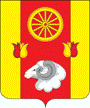 АДМИНИСТРАЦИЯ РЕМОНТНЕНСКОГО СЕЛЬСКОГО ПОСЕЛЕНИЯ РЕМОНТНЕНСКОГО РАЙОНА РОСТОВСКОЙ ОБЛАСТИ  ПОСТАНОВЛЕНИЕ  14.05.2018 г.                                                 № 80                                                 с. Ремонтное                                                Об   утверждении   перечня    мест организации ярмарок на 2018 год в           границах           территории Ремонтненского               сельского поселенияВ соответствии с постановлением Правительства Ростовской области от 07.11.2013 № 681 «Об утверждении порядка организации ярмарок на территории Ростовской области и продажи товаров (выполнение работ, оказание услуг) на них», постановлением Правительства Ростовской области от 06.07.2016 г. № 466 «О внесении изменений в постановление Правительства Ростовской области от 07.11.2013 № 681», ПОСТАНОВЛЯЮ:1. Утвердить перечень мест организации ярмарок на 2018 год в границах территории   Ремонтненского сельского поселения согласно приложению.2. При организации ярмарок на территории Ремонтненского сельского поселения руководствоваться Порядком организации ярмарок на территории Ремонтненского сельского поселения и продажи товаров (выполнения работ, оказания услуг) на них, утвержденным постановлением Администрации Ремонтненского сельского поселения  от 29.06.2016 года № 240 «Об утверждении порядка организации ярмарок на территории Ремонтненского сельского поселения и продажи товаров (выполнение работ, оказание услуг) на них».  3. Ведущему специалисту экономисту Администрации Ремонтненского сельского поселения  (Ермошенко И.А.) ежеквартально, до 15 числа месяца, следующего за отчетным кварталом, представлять в отдел социально-экономического прогнозирования и контрольно-ревизионной работы Администрации Ремонтненского района информацию о деятельности ярмарок на территории Ремонтненского сельского поселения.4.  Специалисту 1 категории по правовой и кадровой работе Администрации Ремонтненского сельского поселения  (Какаловой Т.А.) разместить  до 15 мая текущего года,  на официальном сайте Администрации Ремонтненского сельского поселения данное постановление, а также обеспечить обновление информации с учетом вносимых в него изменений.            5. Постановление вступает в силу со дня его официального опубликования и применяется к правоотношениям, возникшим с 1 января 2018 г.            6.  Контроль за исполнением настоящего постановления оставляю за собой.И. О. Главы Администрации Ремонтненского сельского поселения                                                        Т.И. ПлатоноваПриложение                                                                к постановлениюАдминистрации Ремонтненскогосельского поселения                                                                                                   от 14.05.2018 № 80   ПЕРЕЧЕНЬ МЕСТ организации ярмарок на 2018 год в границах территории Ремонтненского сельского поселения №п/пМесто организации ярмаркиВид ярмарки1.с. Ремонтное  ул. Дзержинского 76В в районе магазина «Магнит»Выходного дня2.с. Ремонтное ул. Ленинская б/н в районе МБУК «РДК и АКБ»Выходного дня